Химия Химики Химические вещества Законы и уравнения История Общества Организации Химические реакции 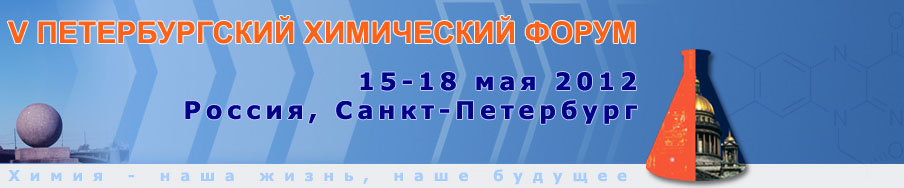 Химия - Этимологический список химических элементов01 марта 2011



№СимволРусское названиеЛатинское названиеЭтимология названия1HВодородHydrogeniumОт др.-греч. ὕδωρ — «вода» и γεννάω — «рождаю».2HeГелийHeliumОт др.-греч. ἥλιος — «солнце».3LiЛитийLithiumОт др.-греч. λίθος — «камень».4BeБериллийBerylliumОт названия минерала берилл.5BБорBorumОт названия минерала бура.6CУглеродCarboneumБуквально «рождающий уголь». Латинское название происходит от лат. carbō — «уголь».7NАзотNitrogeniumОт др.-греч. ἄζωτος — «безжизненный». Латинское название означает «рождающий селитру».8OКислородOxygeniumКалька термина оксиген, происходящего от др.-греч. ὀξύς — «кислый» и др.-греч. γεννάω — «рождаю».9FФторFluorumОт др.-греч. φθόρος — «разрушение». Латинское название происходит от fluere — «течь».10NeНеонNeonОт др.-греч. νέος — «новый».11NaНатрийNatriumОт араб. натрун — «бурлящее вещество», что первоначально относилось к природной соде.12MgМагнийMagnesiumОт названия древнего города Магнезия в Малой Азии, в окрестностях которого имеются залежи минерала магнезита.13AlАлюминийAluminiumОт лат. alumen — «квасцы».14SiКремнийSiliciumОт др.-греч. κρημνός — «утёс, гора». Латинское название происходит от лат. silex — «кремень».15PФосфорPhosphorusОт др.-греч. φῶς — «свет» и φέρω — «несу».16SСераSulfurРусское название серы восходит к праслав. *sěra, которое связывают с лат. sērum — «сыворотка». Латинское название восходит к индоевропейскому корню *swelp- — «гореть».17ClХлорChlorumОт др.-греч. χλωρός — «зелёноватый».18ArАргонArgonОт др.-греч. ἀργός — «ленивый, медленный, неактивный».19KКалийKaliumОт араб. аль-кали — «поташ».20CaКальцийCalciumОт лат. calx — «известь».21ScСкандийScandiumЭлемент назван в честь Скандинавии.22TiТитанTitaniumЭлемент назван в честь титанов, персонажей древнегреческой мифологии.23VВанадийVanadiumЭлемент назван в честь скандинавской богини красоты Ванадис.24CrХромChromiumОт др.-греч. χρῶμα — цвет.25MnМарганецManganumОт нем. Manganerz — «марганцевая руда».26FeЖелезоFerrumРусское название восходит к слову со значением «камень», так как железо в породе имеет вид камня. Латинское название Ferrum происходит от греко-латинского fars — «быть твёрдым».27CoКобальтCobaltumОт нем. Kobold — «кобольд».28NiНикельNiccolumСокращение от нем. Kupfernickel — «медный дьявол».29CuМедьCuprumЭтимология русского названия не выяснена. Латинский термин происходит от названия острова Кипр, на котором добывали медь.30ZnЦинкZincumОт лат. zincum — «белый налёт» или от нем. Zinke — «зубец».31GaГаллийGalliumЭлемент назван в честь Франции, по её латинскому названию — Галлия.32GeГерманийGermaniumНазвание дано в честь Германии.33AsМышьякArsenicumНазвание мышьяка в русском языке связывают с употреблением его соединений для истребления мышей и крыс. Греческое название ἀρσενικόν происходит от перс. زرنيخ — «жёлтый аурипигмент».34SeСеленSeleniumОт др.-греч. σελήνη — Луна. Элемент назван так в связи с тем, что в природе он является спутником химически сходного с ним теллура.35BrБромBromumОт др.-греч. βρῶμος — «зловоние».36KrКриптонKryptonОт др.-греч. κρυπτός — «скрытый».37RbРубидийRubidiumОт лат. rubidus — «тёмно-красный».38SrСтронцийStrontiumЭлемент, как и минерал стронцианит, получил название в честь деревни Стронциан, где был впервые обнаружен.39YИттрийYttriumОт названия минерала иттербита, из которого был впервые выделен иттрий. Минерал, в свою очередь, назван в честь села Иттербю в Швеции.40ZrЦирконийZirconiumОт названия минерала циркона, из которого был впервые выделен этот элемент. Происхождение самого слова циркон неясно. Возможно, оно происходит от арабского zarkûn — «киноварь» или от персидского zargun — «золотистый цвет».41NbНиобийNiobiumЭлемент назван в честь героини древнегреческой мифологии Ниобы — дочери Тантала, что подчёркивает сходство ниобия с химическим элементом танталом.42MoМолибденMolybdenumОт др.-греч. μόλυβδος — «свинец».43TcТехнецийTechnetiumОт др.-греч. τεχνητός — «искусственный».44RuРутенийRutheniumЭлемент назван в честь России, по её латинскому названию — Рутения.45RhРодийRhodiumОт др.-греч. ῥόδον — «роза».46PdПалладийPalladiumЭлемент назван по имени астероида Паллада, открытого незадолго до открытия палладия. В свою очередь астероид назван в честь Афины Паллады из древнегреческой мифологии.47AgСереброArgentumРусское название восходят к праславянскому *sьrebro. Дальнейшая этимология неясна: предполагают либо сближение с анатолийским subau-ro — «блестящий», либо раннее заимствование из языков Ближнего Востока. По-гречески серебро ἄργυρος, árgyros, от индоевропейского корня, означающего «белый», «блистающий». Отсюда происходит латинское название.48CdКадмийCadmiumЭлемент назван по греческому названию руды, из которой в Германии добывали цинк, — καδμεία. В свою очередь, руда получила своё название в честь Кадма, героя древнегреческой мифологии.49InИндийIndiumЭлемент назван по цвету индиго — цвету спектральной линии индия.50SnОловоStannumРусское название является суффиксальным образованием от корня ol-, так что металл назван по цвету. Латинское название связано с санскритским словом, означающим «стойкий, прочный».51SbСурьмаStibiumРусское название произошло от тур. sürme: им обозначался порошок свинцового блеска, также служивший для чернения бровей. По другим данным, название восходит к перс. сурме — «металл». Происхождение латинского термина доподлинно неизвестно.52TeТеллурTelluriumОт лат. tellus — Земля.53IИодIodumОт др.-греч. ἰώδης — «фиалкоподобный», что связано с цветом пара, который наблюдал французский химик Бернар Куртуа, нагревая маточный рассол золы морских водорослей с концентрированной серной кислотой.54XeКсенонXenonОт др.-греч. ξένος — «чужой».55CsЦезийCaesiumОт лат. caesius — «небесно-голубой».56BaБарийBariumОт др.-греч. βαρύς — «тяжёлый», так как его оксид был охарактеризован, как имеющий необычно высокую для таких веществ плотность.57LaЛантанLanthanumОт др.-греч. λανθάνω — «скрываюсь, таюсь».58CeЦерийCeriumЭлемент назван в честь самой большой из малых планет, Цереры.59PrПразеодимPraseodymiumОт др.-греч. πράσιος — «светло-зелёный» и δίδυμος — «близнец».60NdНеодимNeodymiumОт др.-греч. νέος — «новый» и δίδυμος — «близнец».61PmПрометийPromethiumЭлемент назван в честь мифического героя Прометея, похитившего у Зевса огонь и передавшего его людям.62SmСамарийSamariumЭлемент назван по минералу самарскиту, из которого был впервые выделен.63EuЕвропийEuropiumНазвание дано в честь Европы.64GdГадолинийGadoliniumНазвание дано в честь финского химика Юхана Гадолина.65TbТербийTerbiumЭлемент назван в честь села Иттербю, находящегося на острове Ресарё, входящем в Стокгольмский архипелаг.66DyДиспрозийDysprosiumОт др.-греч. δυσπρόσιτος — «труднодоступный».67HoГольмийHolmiumЭлемент назван по старинному латинскому названию города Стокгольм — Гольмия.68ErЭрбийErbiumНазвание дано в честь села Иттербю.69TmТулийThuliumЭлемент назван в честь расположенного на севере Европы легендарного острова Туле, древнего названия Скандинавии.70YbИттербийYtterbiumНаряду ещё с тремя химическими элементами получил название в честь села Иттербю.71LuЛютецийLutetiumЭлемент назван по латинскому названию Парижа — Лютеция.72HfГафнийHafniumЭлемент назван в честь Копенгагена, по его латинскому названию — Гафния.73TaТанталTantalumЭлемент назван в честь героя древнегреческой мифологии Тантала, что связано с трудностями, возникшими при его получении в чистом виде.74WВольфрамWolframiumОт нем. Wolf Rahm — «волчья пена».75ReРенийRheniumЭлемент назван в честь Рейнской провинции Германии.76OsОсмийOsmiumОт др.-греч. ὀσμή — «запах».77IrИридийIridiumОт др.-греч. ἶρις — «радуга».78PtПлатинаPlatinumНазвание было дано испанскими конкистадорами, которые в середине XVI века впервые познакомились в Южной Америке новым металлом, внешне похожим на серебро. Название элемента буквально означает «маленькое серебро», «серебришко», что объясняется тем, что платина долгое время не находила применения и ценилась вдвое ниже серебра из-за своей исключительной тугоплавкости.79AuЗолотоAurumПраславянское *zolto родственно лит. geltonas «жёлтый», латыш. zelts «золото, золотой»; с другим вокализмом: нем. gold, англ. gold; далее санскр. hiraṇyam, авест. zaranya «золото», также санскр. hari «жёлтый, золотистый, зеленоватый», от праиндоевропейского корня *ǵʰel- «жёлтый, зелёный, яркий».80HgРтутьHydrargyrumРусское название ртути происходит от праславянского причастия *rьtǫtь, связанного с лит. rìsti — «катиться».81TlТаллийThalliumОт др.-греч. θαλλός — «молодая, зелёная ветвь».82PbСвинецPlumbumПроисхождение названия неясно.83BiВисмутBismuthumОт нем. weisse Masse — «белая масса».84PoПолонийPoloniumЭлемент назван в честь Польши, по её латинскому названию — Полония.85AtАстатAstatiumОт др.-греч. ἄστατος — «неустойчивый».86RnРадонRadonОт лат. radius — «луч».87FrФранцийFranciumЭлемент назван в честь Франции.88RaРадийRadiumОт лат. radius — «луч».89AcАктинийActiniumОт др.-греч. ἀκτίς — «луч».90ThТорийThoriumОт имени бога грома Тора в скандинавской мифологии.91PaПротактинийProtactiniumЭлемент назван так потому, что служит «родоначальником» актиния.92UУранUraniumЭлемент получил название по планете Уран.93NpНептунийNeptuniumЭлемент назван в честь планеты Нептун.94PuПлутонийPlutoniumНазвание дано в честь планеты Плутон, по аналогии с ураном и нептунием.95AmАмерицийAmericiumЭлемент назван в честь части света Америки.96CmКюрийCuriumНазвание дано в честь Пьера и Марии Кюри.97BkБерклийBerkeliumЭлемент назван в честь города Беркли, в котором он был впервые получен.98CfКалифорнийCaliforniumЭлемент назван в честь Калифорнийского университета в Беркли, где и был получен. Как писали авторы, этим названием они хотели указать, что открыть новый элемент им было так же трудно, как век назад пионерам Америки достичь Калифорнии.99EsЭйнштейнийEinsteiniumНазвание дано в честь Альберта Эйнштейна.100FmФермийFermiumЭлемент назван по имени итальянского физика Энрико Ферми.101MdМенделевийMendeleviumНазвание дано в честь Дмитрия Менделеева, создателя периодической системы элементов.102NoНобелийNobeliumЭлемент назван в честь Альфреда Нобеля.103LrЛоуренсийLawrenciumЭлемент назван по имени изобретателя циклотрона, физика Эрнеста Лоуренса.104RfРезерфордийRutherfordiumНазвание дано в честь выдающегося английского физика Эрнеста Резерфорда.105DbДубнийDubniumЭлемент получил название в честь наукограда Дубна.106SgСиборгийSeaborgiumНазвание дано в честь в честь американского физика Гленна Сиборга, который участвовал в открытии плутония и девяти других трансурановых элементов.107BhБорийBohriumЭлемент назван по имени датского физика Нильса Бора.108HsХассийHassiumЭлемент получил название в честь в честь немецкой земли Гессен. Причина такого названия в том, что элемент был синтезирован в Центре исследования тяжёлых ионов в Дармштадте.109MtМейтнерийMeitneriumЭлемент назван по имени австрийского физика Лизы Мейтнер.110DsДармштадтийDarmstadtiumЭлемент получил название в честь города Дармштадт, где был впервые синтезирован.111RgРентгенийRoentgeniumЭлемент назван по имени знаменитого немецкого физика, лауреата Нобелевской премии, открывшего знаменитые лучи, Вильгельма Конрада Рентгена.112CnКоперницийCoperniciumНазвание дано в честь Николая Коперника.113UutУнунтрийUnuntriumНазвание дано по порядковому номеру — дословно «одно-одно-третий», или «сто тринадцатый».114UuqУнунквадийUnunquadiumНазвание дано по порядковому номеру — «сто четырнадцатый».115UupУнунпентийUnunpentiumНазвание дано по порядковому номеру — «сто пятнадцатый».116UuhУнунгексийUnunhexiumНазвание дано по порядковому номеру — «сто шестнадцатый».117UusУнунсептийUnunseptiumНазвание дано по порядковому номеру — «сто семнадцатый».118UuoУнуноктийUnunoctiumНазвание дано по порядковому номеру — «сто восемнадцатый».